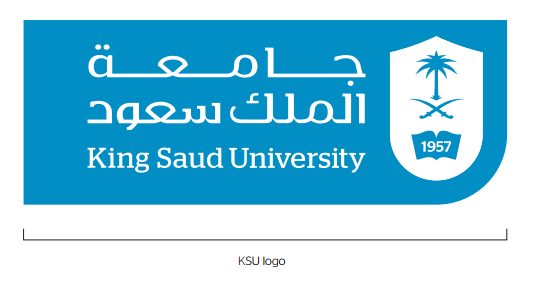 قسم التسويقTop of Formالسادسالخامس 302ادا ادارة الاعمال الدولية(المتطلب101 ادا)	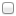 103 عرب التحرير العربي  302تسق بحوث التسويق(المتطلب 107 كمي-201تسق)	 121ادا السلوك التنظيمي(المتطلب101 ادا)	 330ادا المهارات الادارية (المتطلب101ادا)	 207كمي الاحصاء الاداري(المتطلب 101 ادا)	 371ادا ادارة العمليات (المتطلب101ادا)	 210ادا البيئة القانونية للأعمال(المتطلب 101 ادا)	 371ادا ادارة العمليات (المتطلب101ادا)	301 تسق سلوك المستهلك(المتطلب 201 تسق)	اختياري.......... اختياري.......... اختياري.......... اختياري..........الثامنالسابع 403تسق التسويق الالكتروني(المتطلب201تسق) 214ادا اخلاقيات العمل المسؤولية(المتطلب 101ادا - 200 ادا - 201تسق) 410تسق التسويق الاستراتيجي(المتطلب107كمي) 401 تسق الاتصالات التسويقية(المتطلب201تسق) 411ادا الادارة الاستراتيجية(المتطلب101ادا - 200ادا -201تسق)  402 تسق ادارة التوزيع والمنشئات التسويقية(المتطلب201تسق 201نما)اختياري..........اختياري..........اختياري..........اختياري..........اختياريمتطلبات الجامعةمتطلبات القسممتطلبات خارج القسماختياري100 سلم- دراسات في السيرة النبوية303تسق مهارات البيع وإدراره والمبيعات(متطلب 201تسق)ريادة الاعمال(المتطلب101 ادا)	 103ادااختياري101 سلم- أصول الثقافة الإسلامية304تسق التسويق العالمي(متطلب 201تسق)104نفس المدخل علم النفس(متطلب  -)اختياري102 سلم- الأسرة في الإسلام454تسويق الصناعي(متطلب201تسق)132نفس علم النفس الاجتماعي(متطلب -)اختياري103 سلم- النظام الاقتصادي الإسلامي452 تسويق الخدمات(متطلب 201تسق)205علم الاتصال الخطابي (متطلب -)اختياري104 سلم – النظام السياسي الإسلامي455 ادارة المنتجات(متطلب 201 تسق)211قصد اقتصاديات نقود وبنوك متطلب102قصد) )اختياري105 سلم- حقوق الإنسان455 ادارة المنتجات(متطلب 201 تسق)214نما مقدمة في قواعد البيانات (متطلب201نما ) اختياري106 سلم- الفقة الطبي455 ادارة المنتجات(متطلب 201 تسق)(متطلب200مال) 	220 مال اساسيات المعرفةاختياري107 سلم- اخلاقيات المهنة455 ادارة المنتجات(متطلب 201 تسق)307 كمي التنبؤ الاداري(متطلب207كمي)اختياري108 سلم- قضايا معاصرة455 ادارة المنتجات(متطلب 201 تسق)102قصد(متطلب102قصد)	327قصد اقتصاديات   المعرفةاختياري109 سلم- المرأة ودورها التنموي455 ادارة المنتجات(متطلب 201 تسق)351 مال التمويل ولاستثمار العقاري(متطلب 220مال)اختياري109 سلم- المرأة ودورها التنموي421قصد دراسات الجدوى وتقييم المشروعات(متطلب 102قصد)الجدول الدراسي المقترح الفصل الدراسي:.......................................................الجدول الدراسي المقترح الفصل الدراسي:........................................................….………………….……………………اسم الطالب:………………………………………..الرقم الجامعي:…………………………………….المرشد الأكاديمي:………………………………………………….التوقيع: